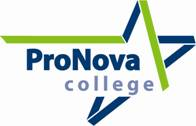 SchoolondersteuningsprofielProNovaCollege2018 – 2022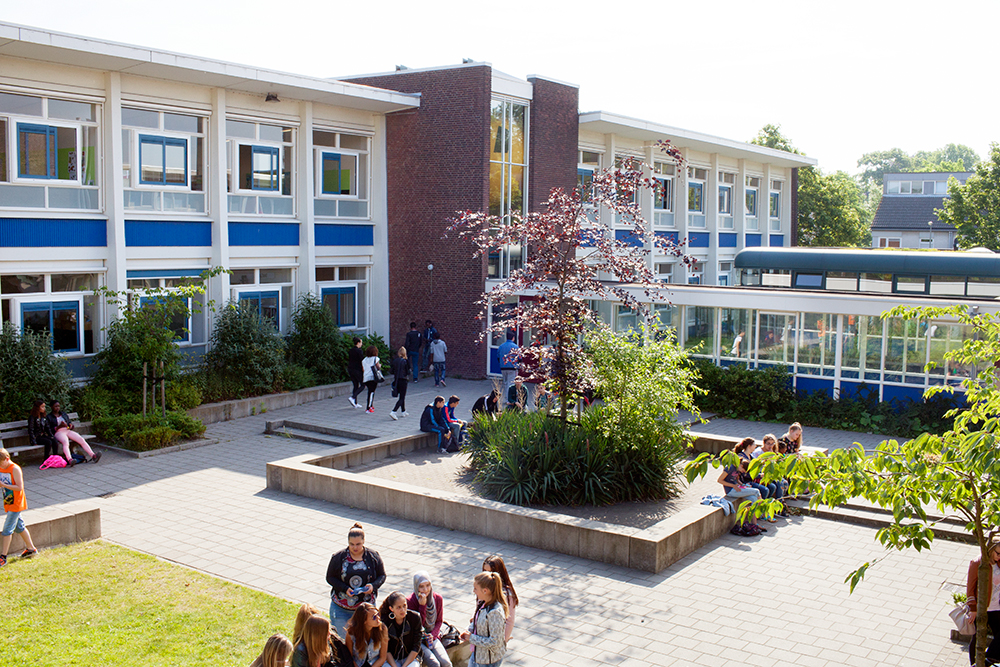 1.InleidingAlle kinderen en jongeren in Nederland verdienen een passende onderwijsplek. Sinds de invoering van de Wet op Passend Onderwijs is elke school verplicht om een schoolondersteuningsprofiel op te stellen. In zo’n profiel beschrijft een school de voorzieningen die geboden worden aan alle leerlingen (de basisondersteuning) én het aanbod voor de leerlingen die extra ondersteuning behoeven. Alle scholen in het samenwerkingsverband Nieuwe Waterweg Noord zorgen samen voor een dekkend aanbod, zodat alle leerlingen in de regio passend onderwijs kunnen krijgen.In dit document wordt het schoolondersteuningsprofiel van het ProNovaCollege beschreven. Na een algemeen gedeelte zal uitgebreid ingegaan worden op de basisondersteuning die wij aan alle leerlingen bieden. Tot slot zal de extra ondersteuning toegelicht worden.                                                                                                Dit profiel wordt voor een periode van vier jaar vastgesteld door het bevoegd gezag. De medezeggenschapsraad van de school heeft een adviesrecht bij de vaststelling. 2. AlgemeenContactgegevensAdres:		ProNovaCollege, school voor praktijkonderwijsBurgemeester Honnerlage Gretelaan 4943118 BB SchiedamTelefoon: 	010 – 471 50 52Website:	www.pronovacollege.nlE-mail:		info@pronovacollege.nlDirecteur:				C.G.M. van Os              k.vanos@pronovacollege.nl  Adjunct - directeur:			S.E. Verweij        	s.verweij@pronovacollege.nl  Teamleider leerjaar 1 t/m 3:		E. van Meurs		e.vanmeurs@pronovacollege.nl  Teamleider leerjaar 4 en 5:		N. Marrevee		n.marrevee@pronovacollege.nl  Zorgcoördinator leerjaar 1 en 2	A. Bastiaans		a.bastiaans@pronovacollege.nl  Zorgcoördinator leerjaar 3 en 4	N. L. Verhoeven	l.verhoeven@pronovacollege.nl  Zorgcoördinator leerjaar 5		M. Hellingman	m.hellingman@pronovacollege.nl  Gezinsspecialist			G. Pak			g.pak@pronovacollege.nl  ProNova in het kortHet ProNovaCollege is dé school voor praktijkonderwijs in de regio Nieuwe Waterweg Noord. Het is een openbare school voor Voortgezet Onderwijs voor leerlingen van 12 tot 18 jaar. Onze leerlingen komen vooral uit Vlaardingen, Schiedam en Maassluis. Het ProNovaCollege maakt deel uit van de OSVS (Openbare Scholengroep Vlaardingen Schiedam).Het ProNovaCollege heeft dezelfde missie als de andere OSVS-scholen: Wij hebben de overtuiging dat alle mensen een passie en talenten hebben. Onze missie is om onze leerlingen te helpen hun passie en talenten te ontdekken en deze tot bloei te laten komen. Wij doen dat voor de individuele leerlingen, maar ook voor de samenleving. Wij doen dat in samenwerking met de samenleving: ouders, buurt, bedrijven.Wij doen dit voor alle leerlingen, daarom zijn we openbaar onderwijs.Voor toelating tot het ProNovaCollege is een toelaatbaarheidsverklaring (TLV) praktijkonderwijs nodig. Deze verklaring is wettelijk verplicht. Om te kunnen worden toegelaten moet uw kind aan de volgende criteria voldoen:Een totaal IQ tussen de 55 en 80Leerachterstanden van drie jaar of meer op twee van de volgende domeinen:Inzichtelijk rekenenBegrijpend lezenTechnisch lezenSpellen Waarvan één van de domeinen inzichtelijk rekenen of begrijpend lezen moet zijn. Leren vinden onze leerlingen moeilijk. Op het ProNovaCollege zitten leerlingen die gebaat zijn bij leren in de praktijk. Naast Nederlands en rekenen krijgen de leerlingen verschillende praktijklessen (zoals koken, techniek en stage). Ook besteden we veel aandacht aan sociale vaardigheden en burgerschap. We leggen daarnaast veel nadruk op het aanleren van competenties: vaardigheden die nodig zijn om later een goede werknemer te zijn. Wij begeleiden leerlingen naar een vorm van betaald werken of bereiden ze voor op een vervolgstudie bij een school voor middelbaar beroepsonderwijs (mbo). Alle leerlingen krijgen bij het verlaten van de school een diploma praktijkonderwijs. Daarnaast halen veel leerlingen in het laatste jaar bij ons ook een mbo-1 diploma.  Onze school telt elk schooljaar rond de 24 mentorklassen en telde op 1 oktober 2018 354 leerlingen. Het aantal leerlingen met extra ondersteuning varieert tussen de 10 en 20 leerlingen. Voor meer informatie over onze school verwijzen wij u graag naar onze website www.pronovacollege en onze schoolgids. 3. Basisondersteuning op het ProNovaCollegeOnderwijs en zorg zijn in het praktijkonderwijs nauw met elkaar verbonden. Door het verzorgen van onderwijs op maat in combinatie met goede zorg proberen alle medewerkers van het ProNovaCollege bij te dragen aan de ontwikkeling van de leerlingen.De basisondersteuning op onze school ziet er als volgt uit: Kleine klassenOp het ProNovaCollege wordt gewerkt met een groepsgrootte van maximaal 16 leerlingen in de mentorgroepen. Tijdens de vaklessen (koken, techniek, drama en muziek) is de maximale groepsgrootte 8 leerlingen. Doordat in kleine groepen les gegeven wordt, is er veel ruimte om de leerlingen de aandacht te geven die ze nodig hebben. MentorVoor het grootste deel wordt de zorg voor de leerling geboden door de mentor van de leerling. De mentor is de centrale persoon in de begeleiding van de leerling op school en het contact met thuis. De mentor geeft de meeste lessen aan de leerling. Hij geeft alle algemeen vormende vakken, zoals Nederlands en rekenen en geeft les op maat indien de leerling dit nodig heeft. Hij is voor zowel de leerling als de ouders/verzorgers het eerste aanspreekpunt. Onze school beschikt over goed getrainde mentoren die de ontwikkeling van de leerlingen op cognitief en sociaal gebied goed in de gaten houden. Onze mentoren creëren een veilig pedagogisch klimaat, geven sociale vaardigheidslessen, gebruiken activerende instructievormen en benutten de leertijd. De mentor is handelingsbekwaam in het adequaat inspelen op uiteenlopende behoeften van leerlingen en weet in de lessen differentiatie toe te passen. De mentoren worden hiervoor jaarlijks intensief bijgeschoold. De mentor houdt de vorderingen en het logboek van de leerling bij in magister. De mentor overlegt regelmatig met vakdocenten over leerlingen en met de andere mentoren van het leerjaar over de lesinhoud. De mentor heeft om de 6 weken een coachgesprek met de leerling. Tijdens dit gesprek wordt ook het IOP met de leerling doorgenomen. De mentor gaat elk schooljaar bij alle leerlingen van zijn klas op huisbezoek. Wanneer bovenstaande ondersteuning niet meer toereikend is, schakelt de mentor de hulp van de zorgcoördinator of teamleider in. Ontwikkelingsperspectiefplan (OPP)Iedere leerling op onze school heeft een OntwikkelingsPerspectiefPlan (OPP). In het OPP wordt gekeken naar de ontwikkelingsmogelijkheden van de leerling op de lange termijn. Ook worden de bevorderende en belemmerende factoren weergegeven die van invloed zijn op het onderwijsproces. Voor het maken van dit OPP gebruikt de school het onderwijskundig rapport, eventueel aanvullende onderzoeken en informatie van de vorige school. Alle testen (zoals cito-, mct-m- en beroepskeuzetesten) die bij ons worden afgenomen, worden ook toegevoegd aan het OPP. In het OPP staat ook de verwachte uitstroom, ná het ProNovaCollege. In het OPP geven alle partijen (de ouders/verzorgers, de leerling en de school) aan in welke richting gedacht wordt als de leerling de school gaat verlaten: doorleren van mbo 1 naar mbo 2, uitstroom van mbo 1 naar werk, uitstroom naar werk of uitstroom naar werk met ondersteuning en begeleiding. Ouders/verzorgers van leerlingen in klas 1 moeten binnen zes weken na de start van het schooljaar het OPP hebben gezien en ondertekend. Daarna is het OPP onderdeel van een individueel ontwikkelingsplan (IOP). Individueel Ontwikkelingsplan (IOP)Het IOP is van de leerling zelf en is uniek. Iedere leerling volgt zijn eigen leerlijn en heeft zijn eigen leerdoelen. De mentor helpt hem hierbij. Hij kijkt hoe het met de leerling gaat en bepaalt in overleg met de leerling nieuwe leerdoelen. Dit gebeurt tijdens de coachgesprekken. Drie keer per schooljaar wordt het IOP met ouders/verzorgers en leerling besproken en ondertekend. De opeenvolgende IOP’s laten een doorgaande ontwikkelingslijn van de leerling zien op het gebied van (beroeps)competenties en cognitieve ontwikkeling. De IOP’s lopen van juni tot november, van november tot maart en van maart tot juni. Het zorgteam Als een leerling meer aandacht vraagt, wordt hij aangemeld bij het zorgteam. In ons zorgteam zitten drie zorgcoördinatoren, de gezinsspecialist en de adjunct-directeur. Samen met de onderwijs ondersteuningsspecialist (OOS) van het Steunpunt komen zij wekelijks bij elkaar en bespreken de leerlingen die extra aandacht of zorg nodig hebben. Alle mentoren en vakdocenten kunnen leerlingen aanmelden bij het zorgteam. Het is de taak van het zorgteam om een handelingsadvies te geven aan docenten of door te verwijzen naar extra hulp. In gevallen waarin de oplossing van de problemen niet binnen de school te vinden is, zal het zorgteam verwijzen naar hulpverleningsinstanties buiten de school. Zorgcoördinatoren De zorgcoördinatoren van het ProNovaCollege zijn verdeeld over de leerjaren:Zorgcoördinator instroom (vanuit de basisschool) en leerjaar 1 en 2Zorgcoördinator leerjaar 3 en 4 (+ zij-instroom)Zorgcoördinator leerjaar 5 en uitstroomDe zorgcoördinator instroom coördineert de aanmelding vanaf de basisschool tot en met de inschrijving bij ons op school. De zorgcoördinator uitstroom bespreekt alle leerlingen van klas 5 bij de ‘doorstroomtafel’. Er wordt dan gekeken op welke plek de leerling het best geplaatst kan worden na het verlaten van onze school. Alle oud-leerlingen worden gedurende twee jaar door school gevolgd om te kijken hoe het op leer- en werkgebied met de oud-leerling gaat. De zorgcoördinator kan deze oud-leerlingen adviseren en ondersteunen wanneer dit nodig is. Gezinsspecialist4 dagen in de week is de gezinsspecialist bij ons op school werkzaam. Zij heeft speciale aandacht voor leerlingen waarmee het niet lekker gaat op school of in de thuissituatie. De school, maar ook ouders/verzorgers en de leerling zelf kunnen de gezinsspecialist inschakelen. Zij kan kortdurende ondersteuning bieden. De gezinsspecialist is verbonden aan Minters en heeft ook relaties met externe instanties zodat laagdrempelige ondersteuning geboden kan worden indien dat nodig is.TeamleiderHet ProNovaCollege heeft twee teamleiders. Eén voor leerjaar 1 t/m 3 en één voor leerjaar 4 en 5. Teamleiders worden onder andere ingeschakeld als er problemen zijn tussen leerlingen. Zij gaan met deze leerlingen in gesprek en nemen, indien nodig, passende disciplinaire maatregelen. De teamleider koppelt dit direct terug naar de mentor en plaatst een notitie in magister, zodat iedereen op de hoogte is. De teamleiders hebben nauw contact met de zorgcoördinatoren. In het tweewekelijkse ‘tandem-overleg’ worden de opvallende zaken en zorgleerlingen doorgenomen. Teamleider en zorgcoördinator brengen elkaar op de hoogte en stemmen af wie welke actie onderneemt. Van dit overleg wordt een verslag met actiepunten gemaakt. De teamleider houdt zich ook bezig met de klasindeling en eventuele overplaatsingen. GroepsbesprekingDrie keer per jaar, voorafgaand aan elk IOP/rapport-gesprek, gaat de zorgcoördinator met  alle mentoren in gesprek en bespreekt hij, via een vast format, alle leerlingen die bij de mentor in de klas zitten. Ook alle vakdocenten geven in het format informatie over de stand van zaken van de leerling bij het praktijkvak. Op deze manier wordt de ontwikkeling van elke leerling, op de verschillende gebieden, goed in kaart gebracht en gevolgd. Bij elke leerling wordt gekeken of, en zo ja welke, actie nodig is en wie die moet ondernemen. De zorgcoördinator bewaakt de afspraken die gemaakt zijn. (V)OT Wanneer een mentor handelingsverlegen is met betrekking tot de begeleiding van een bepaalde leerling, bespreekt hij dit met de zorgcoördinator. De zorgcoördinator brengt deze leerling in tijdens het zorgteamoverleg. Een mogelijk advies van het zorgteam kan het inzetten van een VOT (voorbereidend ondersteuningsteam) zijn. De zorgcoördinator, mentor, onderwijs ondersteuningsspecialist (OOS) en gezinsspecialist bekijken het dossier van de leerling en brengen in beeld wat er aan de hand is. Alle informatie wordt in het (V)OT-formulier van Steunpunt Onderwijs geplaatst. Een vervolgstap kan zijn om de problematiek te bespreken in het ondersteuningsteam (OT). Naast bovenstaande specialisten zijn dan ook ouders/verzorgers en leerling bij het gesprek aanwezig. Aan ouders wordt vooraf, door de zorgcoördinator, gevraagd of zij een hulpvraag hebben om te bespreken bij het OT. Het OT-formulier wordt voorafgaand aan het gesprek per mail aan ouders/verzorgers verzonden. Indien noodzakelijk kunnen externe deskundigen gevraagd worden aan te sluiten bij een bijeenkomst van het ondersteuningsteam. Hierbij valt te denken aan het wijkteam, leerplicht of de jeugdverpleegkundige van het Centrum voor Jeugd en Gezin. Het ondersteuningsteam adviseert en initieert een interne oplossing of een verwijzing naar externe hulp. Vanuit het ondersteuningsteam kan specifieke hulp op gang gebracht worden. Het OT-formulier wordt na elk OT in magister geplaatst. Advisering en ondersteuning door de OOS van het samenwerkingsverbandEen uitkomst van het OT kan zijn dat de OOS een kort advies traject (KAT) in gang gaat zetten. Een KAT is nodig voor leerlingen voor wie gedacht wordt aan VSO cluster 4, cluster 3, Inzicht (de bovenschoolse voorziening van het samenwerkingsverband) of de groeiklas. De OOS is verantwoordelijk voor het in kaart brengen van de ondersteuningsbehoeften van de leerling en voor het uitbrengen van advies. De OOS kan observaties doen, gesprekken hebben met de leerling, extra onderzoek laten doen of begeleidingsactiviteiten inzetten. De zorgcoördinator informeert alle betrokkenen als het KAT van start gaat.Training door orthopedagoog:Leerlingen kunnen, op verzoek van de mentor en/of leerling, door de zorgcoördinator aangemeld worden voor een training bij ons op school. De mentor gaat met de leerling in gesprek en samen formuleren ze een hulpvraag. Deze hulpvraag wordt naar de orthopedagoog gemaild en in magister geplaatst. Ouders worden door de mentor op de hoogte gesteld van de start en het doel van de training. Vanuit orthopedagogische benadering worden leerlingen met problemen op sociaal en/of emotioneel gebied begeleid en behandeld. De volgende trainingen worden aangeboden:ZelfbeeldSociale vaardighedenAngst Weerbaarheid  EmotieregulatieDe volgende methodieken kunnen daarbij worden ingezet: Je bibbers de baasZelfbeeldtraining COMETRots & WaterEmotieregulatietrainingMeidenvenijnBikkeltrainingJudo-trainingVoor leerlingen die meer zelfvertrouwen kunnen gebruiken en voor leerlingen die moeten leren wat meer rekening te houden met anderen, worden bij ons op school judolessen gegeven door een gediplomeerde judoleraar. De mentor meldt de leerling hiervoor aan bij de zorgcoördinator.  In twee groepen kunnen de leerlingen werken aan:- Vergroten van het zelfbewustzijn- Kanaliseren van oppositioneel gedragTaalklassenHet ProNovaCollege heeft 2 taalklassen. Leerlingen die twee jaar in Nederland zijn en vanuit de Eerste Opvang Anderstaligen (EOA) naar onze school komen, kunnen in een taalklas geplaatst worden als ze het Nederlands nog onvoldoende machtig zijn. Bij alle vakken ligt het accent op intensief taalonderwijs. De taalvaardigheid van de leerlingen worden twee keer per jaar getoetst met de TOA. Na een jaar in de taalklas worden de meeste leerlingen in een reguliere klas geplaatst. Een jaar verlengen is eventueel mogelijk. NT-2Leerlingen die niet (meer) in een taalklas zitten, kunnen indien dit nodig is 1x per week extra ondersteuning krijgen op het gebied van begrijpend lezen en luisteren. Leerlingen kunnen via de zorgcoördinator aangemeld worden voor deze NT-2 lessen. Leerlingvolgsysteem (LVS) – CITO en MCT-MNet als op de basisschool volgen we de leerling voor taal en rekenen met het LVS van CITO. Twee keer per jaar, rond de herfst- en de meivakantie, maakt de leerling de CITO-toetsen. Met de uitslag van de toets kunnen we de voortgang van de leerling nauwkeurig volgen op het gebied van begrijpend lezen en rekenen. De uitslag  staat in het IOP. De cognitieve capaciteiten worden in leerjaar 4 gemeten met de MCT-M-test. Hierbij wordt zowel naar aanlegfactoren als aangeleerde factoren gekeken. De uitslag van de test wordt met ouders/verzorgers en de leerling besproken en door de mentor in het IOP van de leerling gezet. Expertisecentrum UniekExpertisecentrum Uniek heeft een vestiging binnen het ProNovaCollege. Uniek heeft een logopedist, een kinderfysiotherapeut en een orthopedagoog in dienst. De zorgcoördinator doet de aanmelding in overleg met leerling en ouders/verzorgers. Gedurende het behandeltraject heeft Uniek regelmatig contact met school. Op deze manier kan ook gericht geoefend worden met bepaalde vaardigheden waar een leerling in de (praktijk)les moeite heeft. Time-out / 555555 is het nummer dat iedere medewerker op school kan bellen ingeval van een incident met een leerling in of buiten de klas. Onder toezicht van een 555-docent kan de leerling tot rust komen en het 555-formulier invullen. De leerling blijft bij 555 tot de eerstvolgende pauze. Dan wordt het voorval besproken met de docent die de leerling naar 555 stuurde. Als een leerling 3 keer naar 555 gestuurd is, heeft de mentor telefonisch contact met de ouders/verzorgers. Bij 6 keer 555 moeten ouders naar school komen voor een gesprek met de mentor. Bij 9 keer 555 meldt een leerling zich 3 dagen om 8.00 bij school. Om 16.00 uur eindigt voor hem de schooldag. Bij 12 keer bepaalt het MT (eventueel in overleg met de zorg) welke passende maatregel er genomen wordt. LeerplichtDe school heeft goede contacten en afspraken met de leerplichtambtenaar. De leerplichtambtenaar houdt regelmatig spreekuur bij ons op school. Bij 3, 6, 9, 12 en 15 keer te laat komt ofwel school ofwel de leerplichtambtenaar in actie.Centrum voor Jeugd en GezinOnze school heeft twee vaste jeugdverpleegkundigen. Zij roepen alle leerlingen in klas 1 preventief op voor een gesprek over hun gezondheid. In klas 1 doen we ook mee aan het project ‘PATS’ van het CJG. Dit project heeft als doel om ziekteverzuim te verminderen. 4. Extra ondersteuning op het ProNovaCollegeVoor sommige leerlingen is de basisondersteuning niet voldoende. Sinds een jaar werken we samen met het samenwerkingsverband aan de ‘Proeftuin Pro’. Leerlingen die extra ondersteuning cluster 4 nodig hebben, worden door onze school zelf ondersteund. De invulling van deze ondersteuning is per leerling verschillend en bepalen wij zelf. Het zorgteam en de OOS kijken samen welke ondersteuning de leerling nodig heeft. Deze extra ondersteuning wordt beschreven en toegevoegd aan het ‘gewone’ OPP/IOP van de leerling.Het samenwerkingsverband stelt bekostiging voor 10 leerlingen met extra ondersteuning ter beschikking. Aan het eind van het schooljaar verantwoorden wij aan het steunpunt op welke manier de middelen zijn ingezet. Voorbeelden van extra ondersteuning op het ProNovaCollege:De leerling krijgt voorrang op een training bij de orthopedagoog en/of voorrang op judoles. De leerling volgt een extra praktijkvak.De leerling krijgt extra begeleiding van de mentor (bijvoorbeeld door het invullen en bespreken van dag/weekevaluaties met de leerling en contact hierover met de ouders/verzorgers). De leerling krijgt extra stageondersteuning aangeboden. De leerling wordt dan ter plekke zeer 1 op 1 intensief begeleid door een stagedocent van school. De leerling heeft extra coachgesprekken met de mentor (1x per 3 weken i.p.v. 1x per 6 weken).Intensief contact met ouders/verzorgers en/of trainer.De OOS kan door het zorgteam gevraagd worden om een observatie in een klas te doen. Zij kan vervolgens ondersteunen en adviseren bij de aanpak van de klas of (een aantal) leerlingen. Extra ondersteuning cluster 3, zeer moeilijk lerende kinderenOp het ProNovaCollege zit ook een aantal leerlingen didactisch op de grens ZMLK/PRO. Deze leerlingen krijgen ook extra ondersteuning. Een ambulant begeleider van de Ericaschool kijkt met de leerling mee en stelt een plan van aanpak op. Deze extra ondersteuning wordt opgenomen in het OPP/IOP van de leerling. Doorverwijzing naar zware ondersteuningIndien de onderwijs- en opvoedbehoeften van de leerling de mogelijkheden van onze basis- en extra ondersteuning te boven gaan, kunnen wij binnen onze school geen passende onderwijsplaats bieden. In overleg met ouders/verzorgers, leerling en Steunpunt Onderwijs wordt dan bekeken of deze leerling kan worden aangemeld bij Horizon (PRO cluster 4 of het Educatief Centrum). Deze scholen bevinden zich buiten onze regio. Plaatsing bij de bovenschoolse voorziening Inzicht of cluster 3 kan ook tot de mogelijkheden behoren. 